Возможный алгоритм действий, после оценки признаков вероятного сексуального насилия у ребенка:конфиденциально обратиться к социальному педагогу школы, заместителю директора по воспитательной работе, которые могут быть в курсе семейной ситуации ребенка;для выбора правильных решений и стратегий взаимодействия с ребенком обратиться к психологу, чтобы узнать, как правильно вести себя в данной ситуации (направить ребенка к психологу);поговорить с родителями о ситуации в семье; рекомендовать обратиться к психологу;при наличии явных признаков сексуального насилия обратиться к администрации школы для принятия коллегиального решения об обращении в следственные органы.Возможный алгоритм действий, после оценки признаков вероятного сексуального насилия у ребенка:конфиденциально обратиться к социальному педагогу школы, заместителю директора по воспитательной работе, которые могут быть в курсе семейной ситуации ребенка;для выбора правильных решений и стратегий взаимодействия с ребенком обратиться к психологу, чтобы узнать, как правильно вести себя в данной ситуации (направить ребенка к психологу);поговорить с родителями о ситуации в семье; рекомендовать обратиться к психологу;при наличии явных признаков сексуального насилия обратиться к администрации школы для принятия коллегиального решения об обращении в следственные органы.Психологический центр «Юность» Адрес: г. Подольск, ул. Красногвардейский бульвар, 31. Тел. 8(496)764-57-99           г. Подольск, ул. Армейский проезд, 9. Тел. 8(496)750-04-83Сайт: csppm.ruЭлектронная почта: csppm@bk.ruЦентр социальной помощи семье и детям тел. 8(496)757-6-67Адрес: г. Подольск, ул. Литейная, 2.Комиссия по делам несовершеннолетних тел. 8(4967)63-58-90, 8(4967)63-55-83Комиссия по делам несовершеннолетнихАдрес: г. Подольск, ул. Революционный проспект, 52/39. Признаки сексуальногонасилия, которомуподвергается ребенок.Алгоритм действий.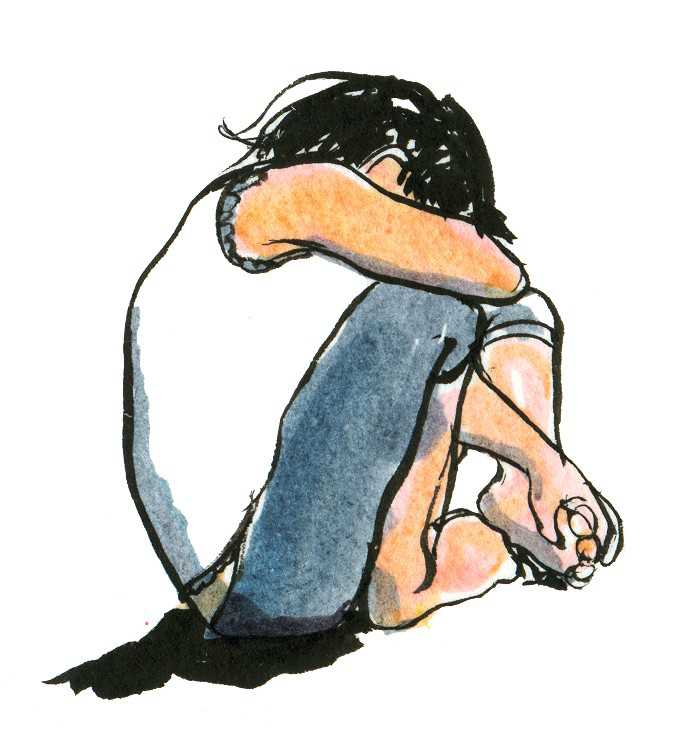          Памятка педагогу.Признаки сексуальногонасилия, которомуподвергается ребенок.Алгоритм действий.         Памятка педагогу.Сексуальное насилие или совращение – это отдельная категория жестокого обращения с детьми, поскольку физическое воздействие в первую очередь оказывает влияние на психику ребенка. Под сексуальным насилием понимается использование ребенка (мальчика или девочки) взрослым или другим ребенком для удовлетворения сексуальных потребностей или получения выгоды.В ситуации непосредственного взаимодействия с детьми педагог оказывается первым, кто может обнаружить признаки жестокого обращения с ребенком, и в том числе признаки возможного сексуального насилия.Поскольку сталкивающиеся с сексуальным насилием дети редко обращаются за помощью, а сам факт насилия становится очевидным, когда пострадавшие попадают в больницу или совершают правонарушение, то поведение и состояние детей должно быть постоянным объектом внимания, а порой сигналом тревоги для педагогов.Определенные признаки в эмоциональном состоянии и поведении ребенка в школе могут указывать на вероятность того, что ученик подвергся сексуального агрессии или развращению.Сексуальное насилие или совращение – это отдельная категория жестокого обращения с детьми, поскольку физическое воздействие в первую очередь оказывает влияние на психику ребенка. Под сексуальным насилием понимается использование ребенка (мальчика или девочки) взрослым или другим ребенком для удовлетворения сексуальных потребностей или получения выгоды.В ситуации непосредственного взаимодействия с детьми педагог оказывается первым, кто может обнаружить признаки жестокого обращения с ребенком, и в том числе признаки возможного сексуального насилия.Поскольку сталкивающиеся с сексуальным насилием дети редко обращаются за помощью, а сам факт насилия становится очевидным, когда пострадавшие попадают в больницу или совершают правонарушение, то поведение и состояние детей должно быть постоянным объектом внимания, а порой сигналом тревоги для педагогов.Определенные признаки в эмоциональном состоянии и поведении ребенка в школе могут указывать на вероятность того, что ученик подвергся сексуального агрессии или развращению.Важно!Наличие одного признака не говорит о сексуальном насилии, необходимо сочетание нескольких признаков.Обратить внимание на внезапное изменение: В эмоциональном состоянии ребёнкаВ поведении ребёнкаПосмотрите, присутствуют ли более явные признаки, которые могут указывать на вероятность того, что ученик подвергся сексуальной агрессии или развращению.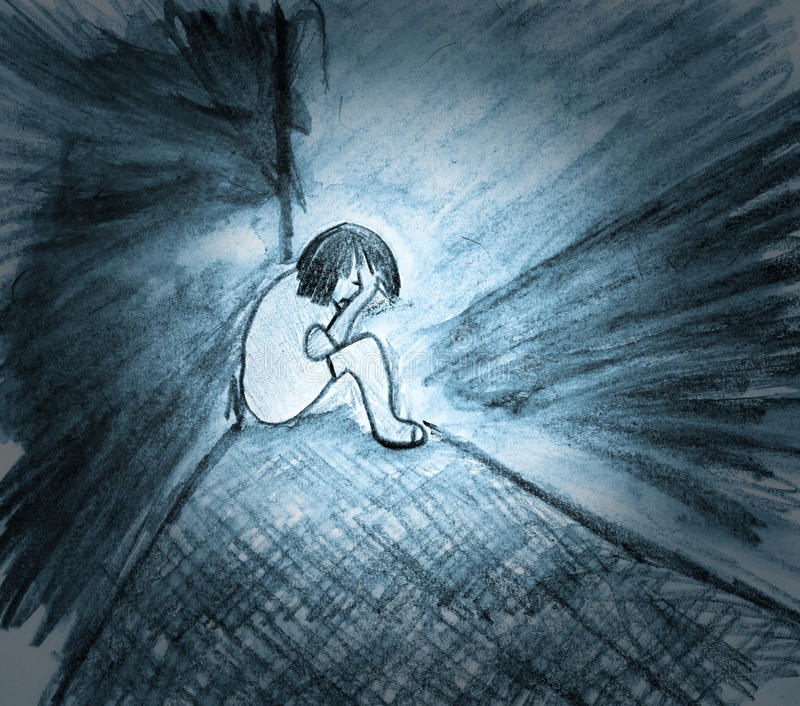 Важно!Наличие одного признака не говорит о сексуальном насилии, необходимо сочетание нескольких признаков.Обратить внимание на внезапное изменение: В эмоциональном состоянии ребёнкаВ поведении ребёнкаПосмотрите, присутствуют ли более явные признаки, которые могут указывать на вероятность того, что ученик подвергся сексуальной агрессии или развращению.Важно!Наличие одного признака не говорит о сексуальном насилии, необходимо сочетание нескольких признаков.Обратить внимание на внезапное изменение: В эмоциональном состоянии ребёнкаВ поведении ребёнкаПосмотрите, присутствуют ли более явные признаки, которые могут указывать на вероятность того, что ученик подвергся сексуальной агрессии или развращению.Важно!Наличие одного признака не говорит о сексуальном насилии, необходимо сочетание нескольких признаков.Обратить внимание на внезапное изменение: В эмоциональном состоянии ребёнкаВ поведении ребёнкаПосмотрите, присутствуют ли более явные признаки, которые могут указывать на вероятность того, что ученик подвергся сексуальной агрессии или развращению.Изменения в эмоциональном состоянии ребенка:замкнутость, частая задумчивость, сниженное настроение;снижение самооценки; появление страхов, недоверчивость;немотивированная тревога или частая смена настроения.Изменения в поведении:снижение успеваемости;отказ или нежелание возвращаться домой из школы;трудности в общении со сверстниками, избегание общения с ними;использование одежды, полностью закрывающей тело;отказ посещать уроки физкультуры или другие места, где необходимо снимать верхнюю одежду;регрессивное поведение (появление действий или поступков, характерных для более младшего возраста);стремление к уединению;истерическое поведение, быстрая потеря самоконтроля.Более явные признаки сексуального насилия:несвойственное возрасту сексуально окрашенное поведение; сексуально окрашенные игры со сверстниками, интерес к вопросам секса;открытая мастурбация;рисунки откровенно сексуального содержания;сексуальное насилие в отношении сверстников или детей младшего возраста;сильная реакция испуга в связи с физической близостью определенного взрослого.Изменения в эмоциональном состоянии ребенка:замкнутость, частая задумчивость, сниженное настроение;снижение самооценки; появление страхов, недоверчивость;немотивированная тревога или частая смена настроения.Изменения в поведении:снижение успеваемости;отказ или нежелание возвращаться домой из школы;трудности в общении со сверстниками, избегание общения с ними;использование одежды, полностью закрывающей тело;отказ посещать уроки физкультуры или другие места, где необходимо снимать верхнюю одежду;регрессивное поведение (появление действий или поступков, характерных для более младшего возраста);стремление к уединению;истерическое поведение, быстрая потеря самоконтроля.Более явные признаки сексуального насилия:несвойственное возрасту сексуально окрашенное поведение; сексуально окрашенные игры со сверстниками, интерес к вопросам секса;открытая мастурбация;рисунки откровенно сексуального содержания;сексуальное насилие в отношении сверстников или детей младшего возраста;сильная реакция испуга в связи с физической близостью определенного взрослого.